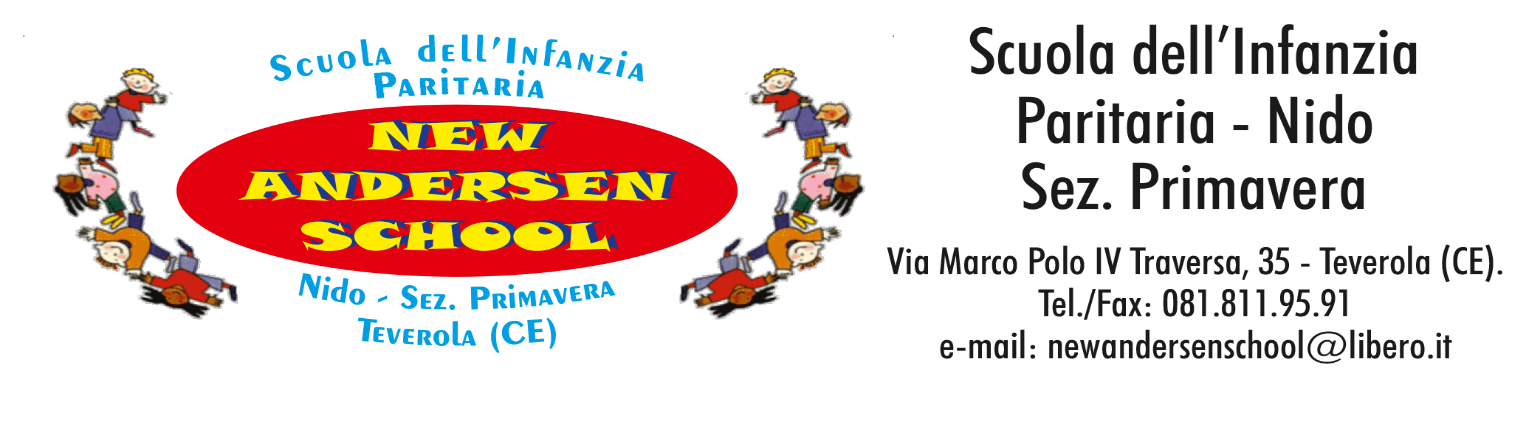 Teverola lì____________OGGETTO: AUTORIZZAZIONE ALLA SOMMINISTRAZIONE DI MEDICINALI.Io sottoscritt_ ___________________nat_ a ___________il_________Madre/Padre dell’alunn_ ______________ nat_ a________________il___________.AUTORIZZOIl personale della scuola “New Andersen School” a somministrare a mi_ figli_ le medicine da me portate come primo soccorso.                                                                 In fede                                                                   ____________________